SM/LRMonday 14th May 2018P7s Leaver’s Luau (Fun Day) – Tuesday 26th June 2018After a series of discussions with our P7 pupils, it has been decided that this year we won’t be having a Leaver’s Prom, instead the children have opted for “Leaver’s Luau”.  There will be no charge for this day and it will be a full day of planned fun summer activities.We are going to the Science Centre where we have a fun packed day in planned. Pupils should wear “casual” clothes to go – no uniform is required to be worn.3D Film at the state of the art Cinema – children can bring spending money for thisStar Wars Presentation Planetarium Pupils will need to take a snack and a packed lunch (no glass bottles please) with them to the Science Centre as we will not be returning back to school until 4.00pm approximately.  If your child is entitled to a free school meal a packed lunch will be provided.  Please complete the tear-off and return to the school.On arriving back at school the children would like to change into their “Luau” clothes, these should be brought into school in the morning and be labelled with their names.At 4.30pm we are having our “Luau” in the courtyard in the school.  We intend to have a BBQ and have planned some great fun activities including water fights, sponge the teacher, limbo, sports etc.  We anticipate that the day will come to a close around 8.00pm.I’m sure you will agree that this will be a fantastic day for the children and lots of lasting memories will be made.Yours sincerely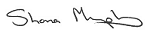 Shona MurphyHead Teacher